CHURCH SUNDAY SERVICES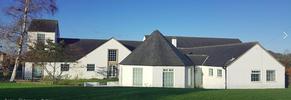 DRYLAW PARISH CHURCHGroathill Road NorthEH4 2RGScottish Charity No. SC005744Sunday services have resumed in the church - 10.30am every Sunday morningIn order to arrange the seating please phone by Thursday lunchtime to 07703 178731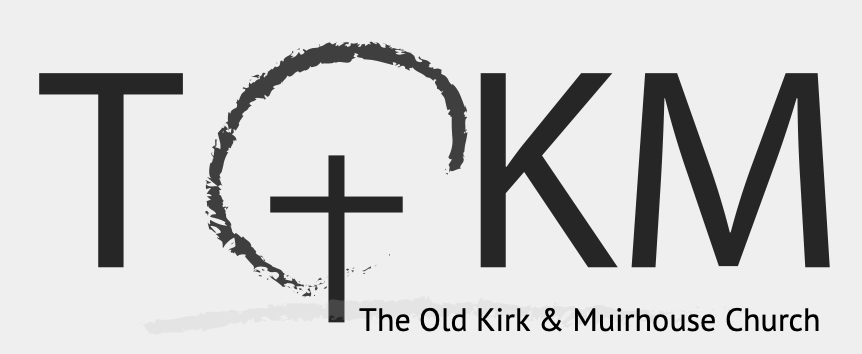 Our Sunday services are at 11am Booking one of the few available places by leaving a message on 0131-467-2922 with your name, number of people attending and phone number..